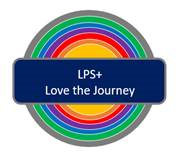 Longton Primary School badge criteria for:FRENCH KS1Longton Primary School badge criteria for:FRENCH KS1In order to achieve this badge, please complete each task below.Once you have completed each task bring in your evidence and speak to an adult in school. Your task will be dated and signed off for you. In order to achieve this badge, please complete each task below.Once you have completed each task bring in your evidence and speak to an adult in school. Your task will be dated and signed off for you. Criteria Date of achievement 1.MASTERING BASIC PHRASES:Choose three from the list below and practice saying them in French until you are confident.Different ways to say hello and goodbye.Count to 10.Say something about yourself.Say please, thank you.Introduce yourself, including your name and age.2. CULTURE:Learn a song or perform a dance from France.3. YOUR COUNTRY: Find out all about France and display this on a poster. This needs to include at least 5 different things about your country.4. FOOD:Try some different foods from France and choose a favourite. Explain why you like it.